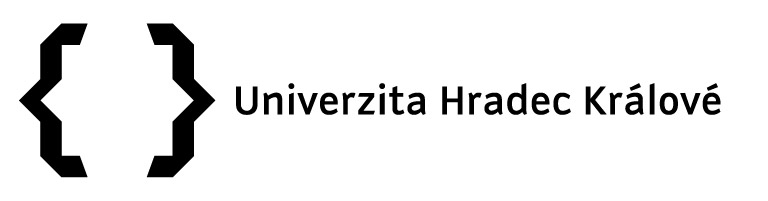 Dodatek č. 1 k Rámcové dohoděuzavřený podle § 1746 zák. č. 89/2012 Sb., občanský zákoník (dále jen „OZ“) Smluvní stranyUniverzita Hradec Královése sídlem Rokitanského 62, 500 03 Hradec Králové	IČO: 62690094DIČ: CZ62690094Veřejná vysoká škola podle zákona č. 111/1998 Sb., nezapsána v obchodním rejstříkuzastoupena  prof. Ing. Kamilem Kučou, Ph.D.kontaktní osoby za objednatele: za rektorát: xxxza PdF: xxxza FF: xxxza FIM: xxxza PřF: xxx(dále jen objednatel)aOPTYS, spol. s r. o.se sídlem: U Sušárny 301, 747 56 Dolní Životicezapsaná v obchodním rejstříku u Krajského soudu v Ostravě, oddíl C, vložka 1915zastoupena: Ing. Svatoplukem Vavrečkou, jednatelemIČO: 42869048DIČ: CZ42869048Plátce DPH: anobankovní spojení: UniCredit Bank Czech Republic, a.s.kontaktní osoba a emailový kontakt: paní Regina Prášilová, obchodní referentka, tel.: 553 777 358.(dále jen dodavatel)uzavírají níže uvedeného dne tento dodatek č. 1 k Rámcové dohodě uzavřené podle § 1746/2586 OZ dne 4. října 2017 (dále jen „rámcová dohoda“) I.Smluvní strany uzavřely dne 4. října 2017 rámcovou dohodu, jejímž předmětem je plnění poskytované dodavatelem na základě jednotlivých objednávek pro realizaci vybraných tiskařských služeb, dle specifikace uvedené v Příloze č. 1 – specifikace položek k odběru (list A, list B), která je nedílnou součástí rámcové dohody. V souladu s čl. VII odst. 1 se uzavírá tento Dodatek č. 1.II.Do záhlaví smlouvy se přidává na straně objednatele tato kontaktní osoba: Mgr. Jiřina Pavlíková.Smluvní strany se rovněž s ohledem na nově vzniklé tiskařské požadavky dohodly na doplnění Přílohy č. 1, která je nedílnou součástí rámcové dohody. Příloha č. 1. se rozšiřuje o list C, který je přílohou tohoto dodatku. Celková finanční maximálně možná cena za plnění z tohoto dodatku nedosahuje 10% předpokládaného ročního odběru dle původní smlouvy. Plnění dle dodatku je obdobným plněním, jde tedy o nepodstatnou změnu původní smlouvy. III. Závěrečná ustanoveníTento dodatek č. 1 je vyhotoven ve 3 (tři) stejnopisech, z nichž dva obdrží objednatel a jeden dodavatel.Smluvní strany berou na vědomí, že právní vztahy založené tímto dodatkem se řídí zejména ustanoveními občanského zákoníku.  Smluvní strany stvrzují svým podpisem, že si dodatek č. 1 řádně pročetly, s jejím obsahem souhlasí a na důkaz toho připojují své podpisy.Dodatek č. 1 nabývá platnosti dnem podpisu smluvními stranami a účinnosti uveřejněním v registru smluv dle zákona č. 340/2015 Sb.Příloha č. 1 – specifikace položek k odběru (list C)V Hradci Králové dne 1. 3. 2018			V Dolních Životicích dne 27. 2. 2018Za objednatele:					Za dodavatele:	…………………………………………..				………………………………………prof. Ing. Kamil Kuča, Ph.D.			Ing. Svatopluk Vavrečkarektor						jednatel 